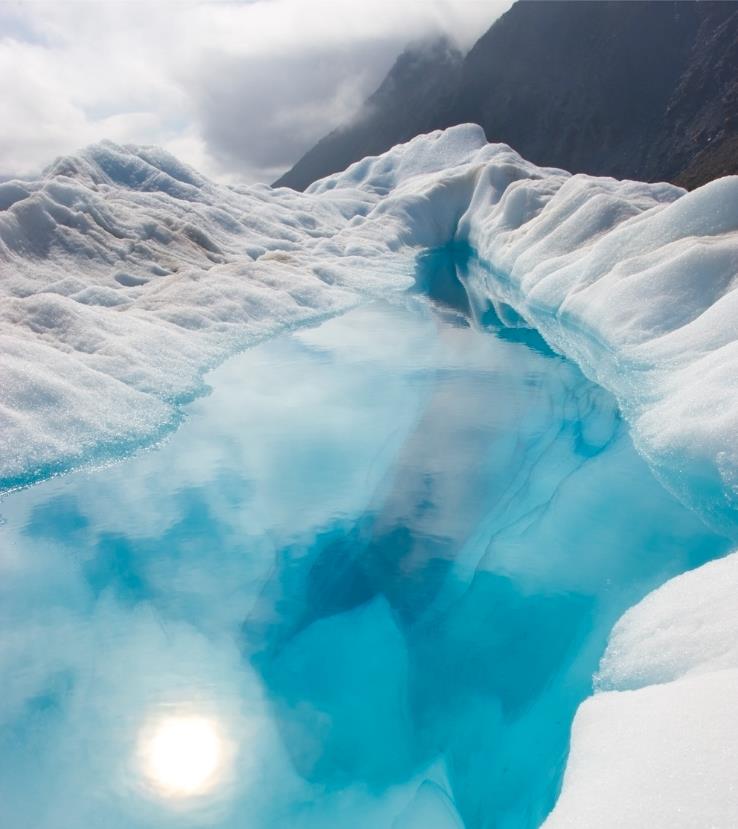 [ここを選択すると、画像のキャプションが追加されます。]2017 年 1 月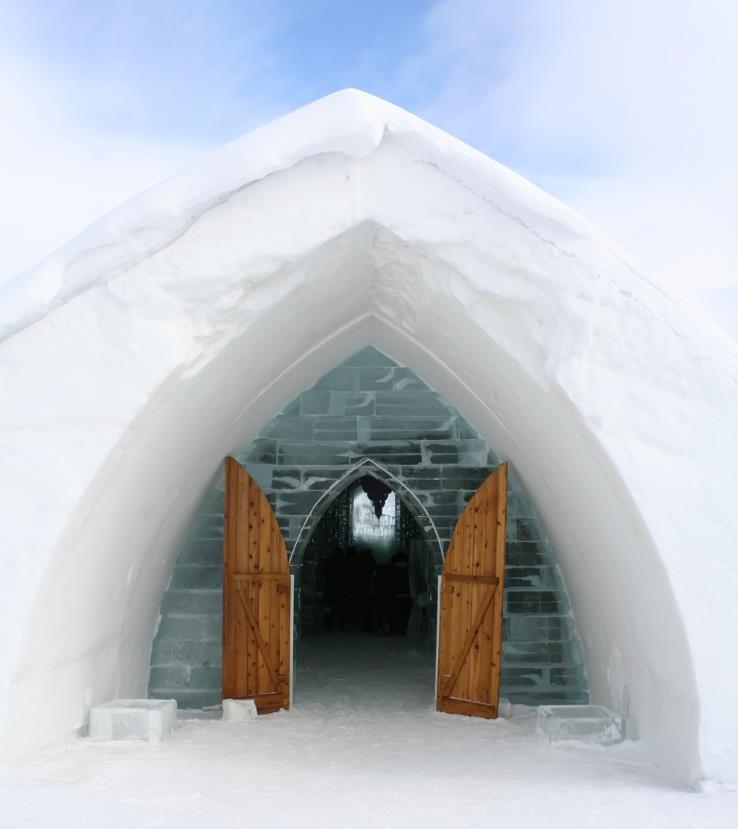 [ここを選択すると、画像のキャプションが追加されます。]2017 年 2 月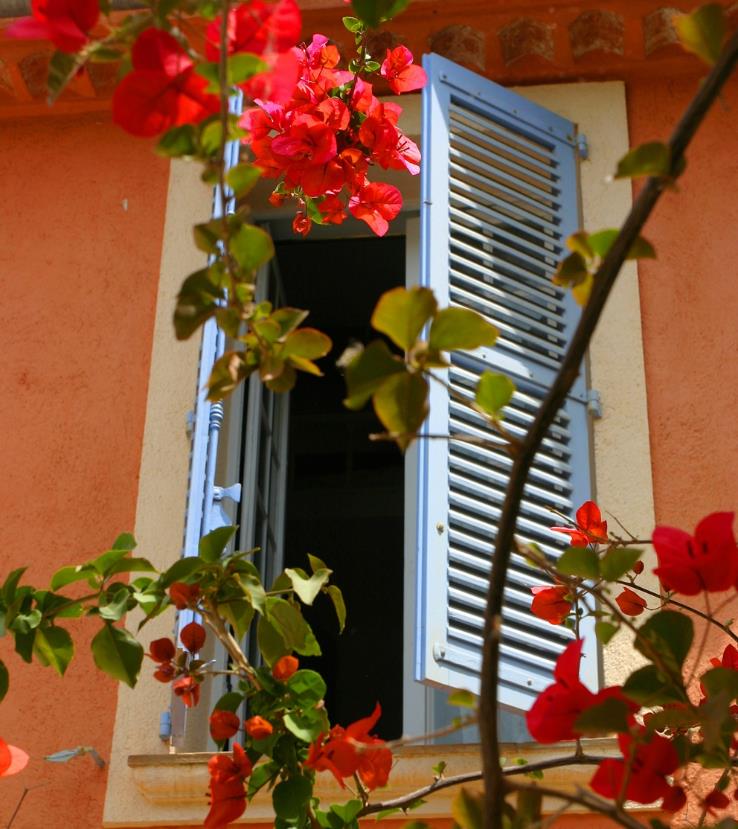 [ここを選択すると、画像のキャプションが追加されます。]2017 年 3 月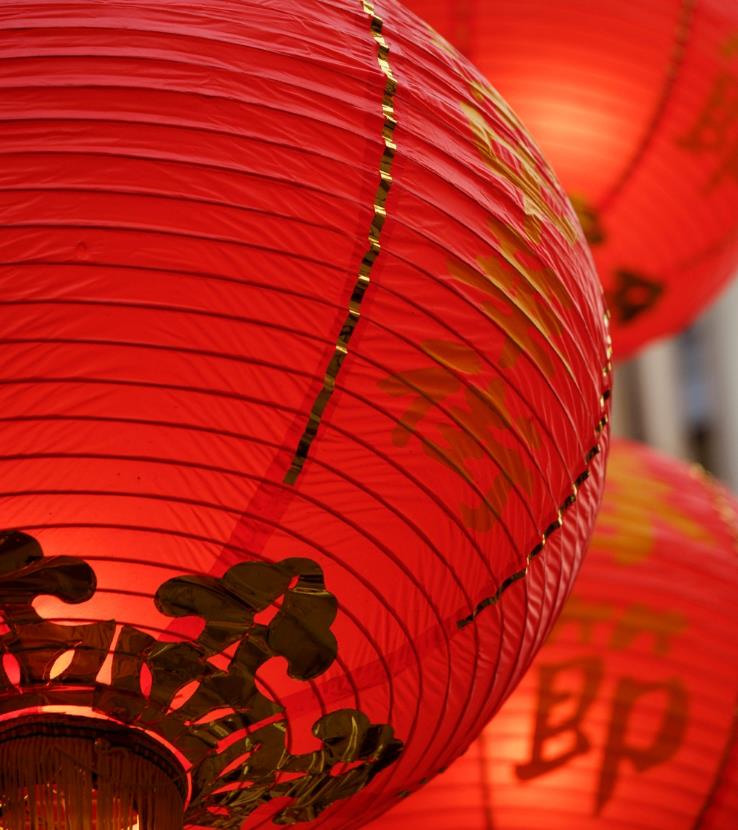 [ここを選択すると、画像のキャプションが追加されます。]2017 年 4 月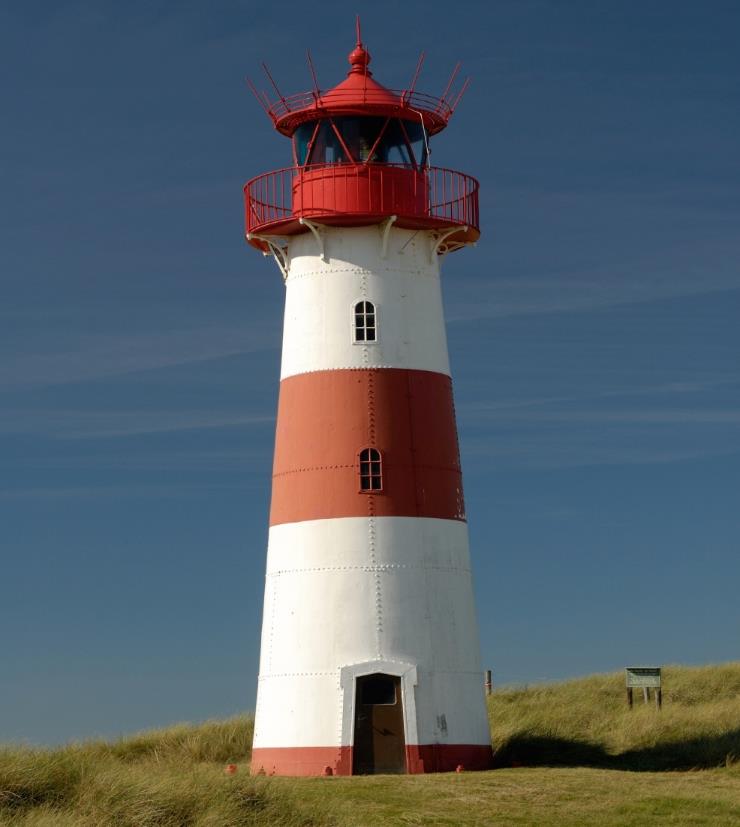 [ここを選択すると、画像のキャプションが追加されます。]2017 年 5 月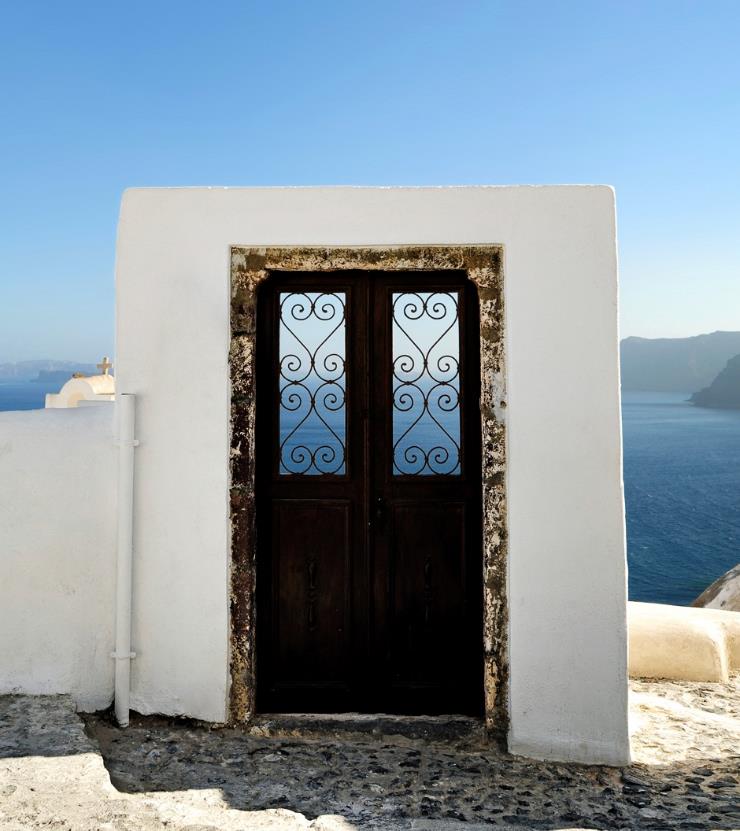 [ここを選択すると、画像のキャプションが追加されます。]2017 年 6 月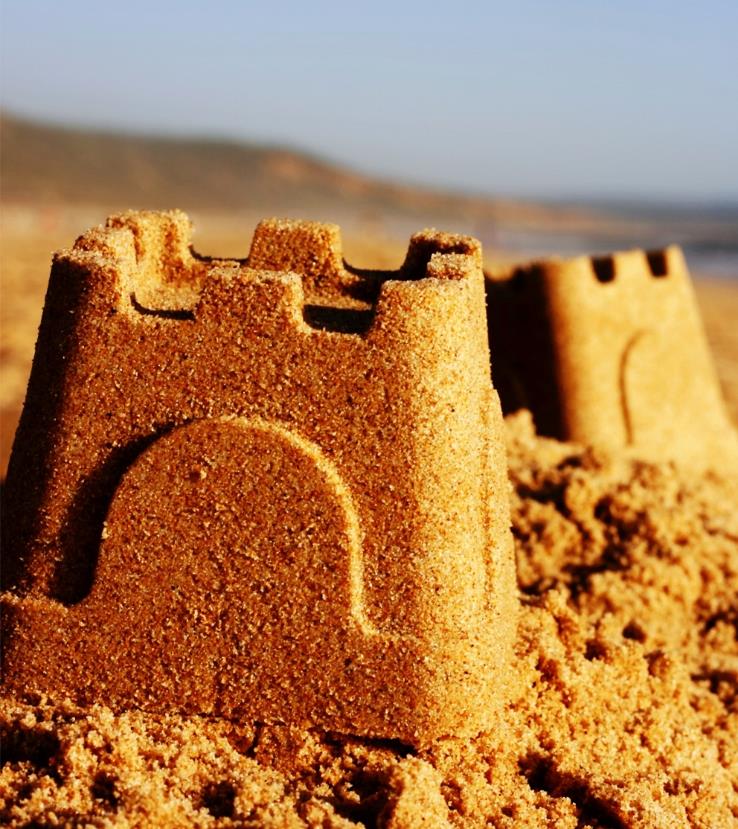 [ここを選択すると、画像のキャプションが追加されます。]2017 年 7 月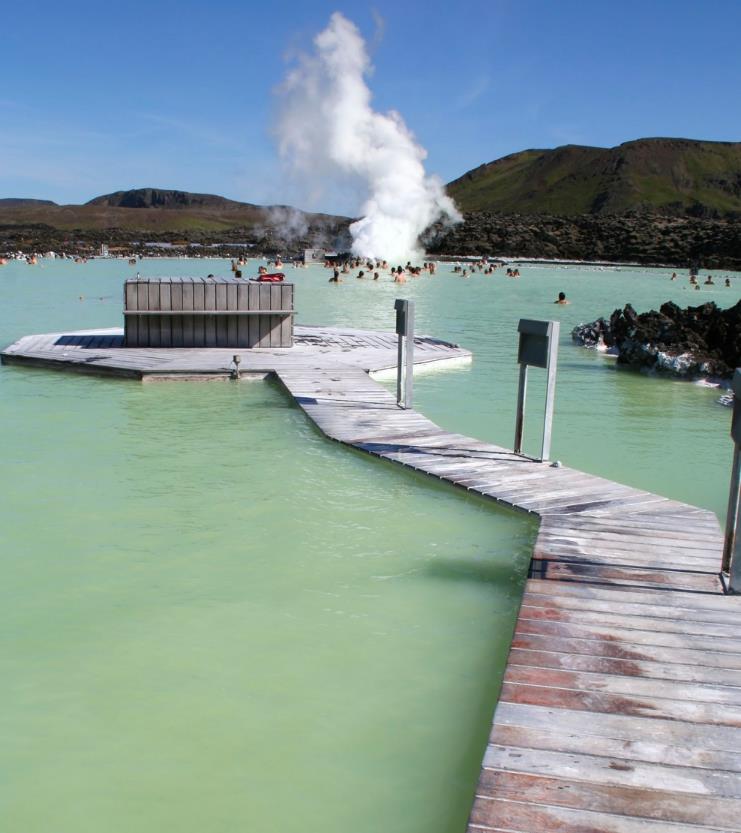 [ここを選択すると、画像のキャプションが追加されます。]2017 年 8 月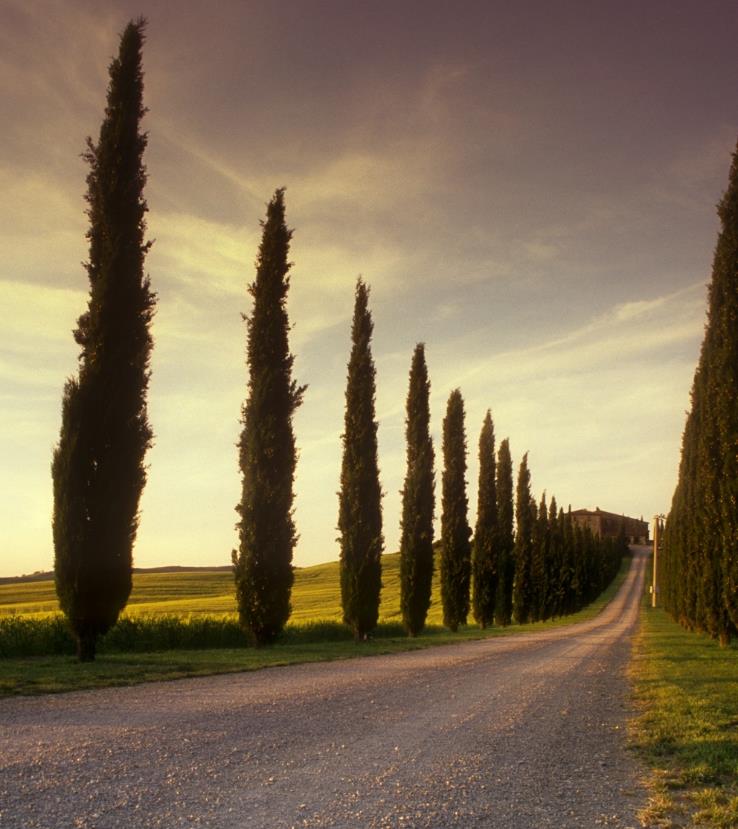 [ここを選択すると、画像のキャプションが追加されます。]2017 年 9 月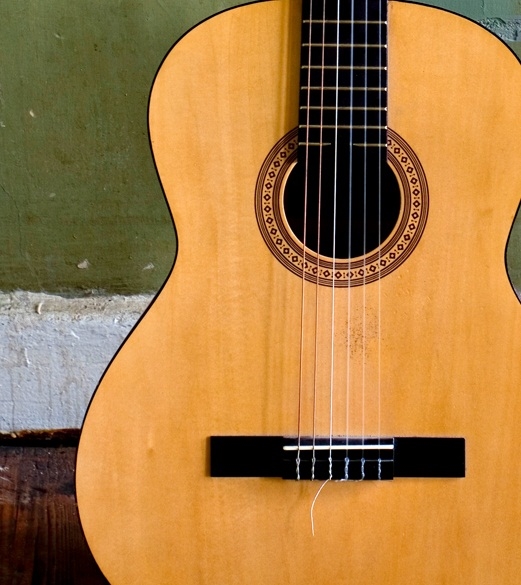 [ここを選択すると、画像のキャプションが追加されます。]2017 年 10 月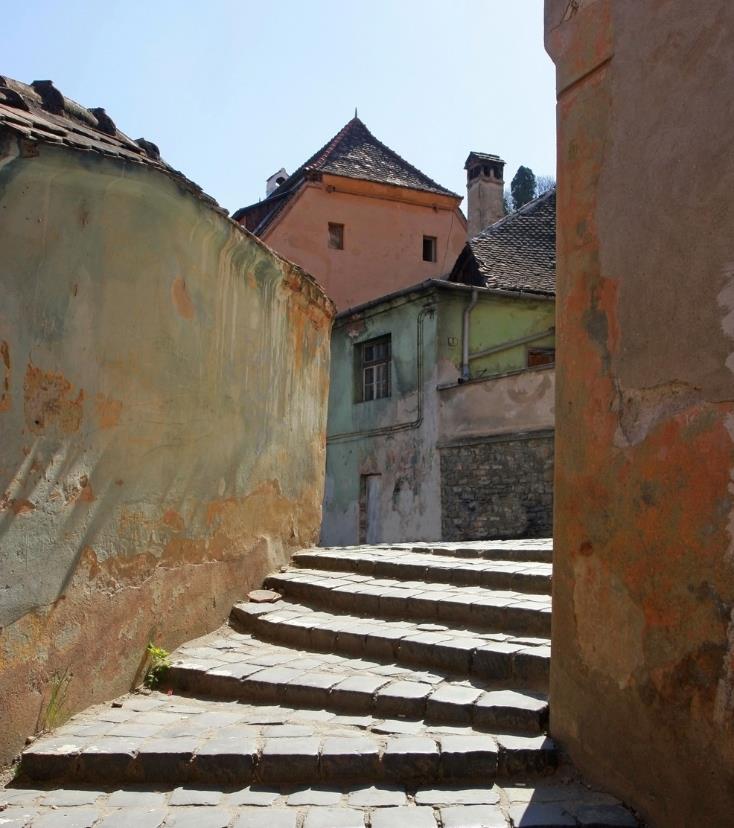 [ここを選択すると、画像のキャプションが追加されます。]2017 年 11 月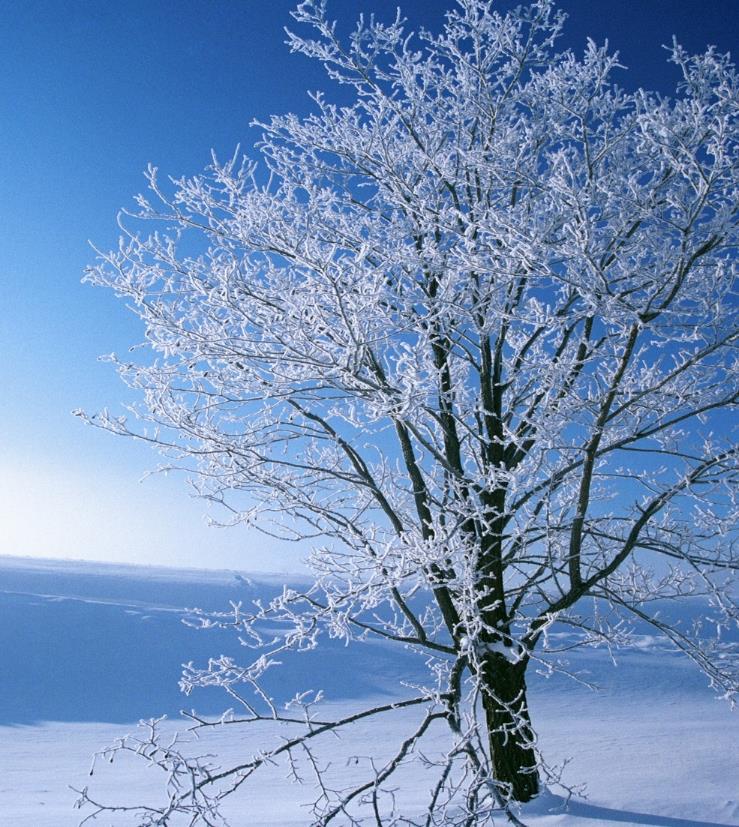 [ここを選択すると、画像のキャプションが追加されます。]2017 年 12 月